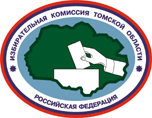 ИЗБИРАТЕЛЬНАЯ КОМИССИЯ ТОМСКОЙ ОБЛАСТИПОСТАНОВЛЕНИЕ02.06.2022								             № 141/982г. ТомскО Перечне и формах документов, представляемых кандидатами в избирательные комиссии, организующие подготовку и проведение выборов в органы местного самоуправления, при проведении выборов глав муниципальных образований в Томской областиВ целях обеспечения единообразного применения Закона Томской области от 14 февраля 2005 года № 29-ОЗ «О муниципальных выборах в Томской области» (далее – Закон Томской области), оказания методической помощи участникам избирательного процесса и в соответствии со статьей 18 Закона Томской области Избирательная комиссия Томской области п о с т а н о в л я е т:Одобрить Перечень и формы документов, представляемых кандидатами в избирательные комиссии, организующие подготовку и проведение выборов в органы местного самоуправления, при проведении выборов глав муниципальных образований в Томской области (приложение).Признать утратившим силу постановление Избирательной комиссии Томской области от 26 мая 2015 года № 51/413 «О Перечне и формах документов, представляемых кандидатами в избирательные комиссии муниципальных образований при проведении выборов глав муниципальных образований в Томской области».Направить настоящее постановление в избирательные комиссии, организующие подготовку и проведение выборов в органы местного самоуправления, и разместить на сайте Избирательной комиссии Томской области в информационно-телекоммуникационной сети «Интернет».Перечень и формы документов, представляемых кандидатами в избирательные комиссии, организующие подготовку и проведение выборов в органы местного самоуправления, при проведении выборов глав муниципальных образований в Томской областиI. Перечень документов, представляемых кандидатом, выдвинутым в порядке самовыдвижения1. Для выдвижения кандидата:1.1. Заявление кандидата в письменной форме о его согласии баллотироваться с обязательством в случае избрания прекратить деятельность, несовместимую с замещением должности главы муниципального образования (ч. 3 ст. 29 Закона Томской области) (приложение № 1).1.2. Копия паспорта или документа, заменяющего паспорт гражданина. Паспорт или документ, заменяющий паспорт гражданина, предъявляется кандидатом при личном представлении документов в избирательную комиссию; копия паспорта или документа, заменяющего паспорт гражданина, изготавливается в избирательной комиссии в присутствии кандидата и заверяется подписью лица, принявшего заявление и прилагаемые к нему документы  (п. «а» ч. 3.2 ст. 29 Закона Томской области).1.3. Сведения о размере и об источниках доходов кандидата, имуществе, принадлежащем кандидату на праве собственности (в том числе совместной собственности), о счетах, вкладах в банках, ценных бумагах на бумажном носителе и в машиночитаемом виде по форме согласно приложению 1 к Федеральному закону «Об основных гарантиях избирательных прав и права на участие в референдуме граждан Российской Федерации» (ч. 4 ст. 29 Закона Томской области) (приложение № 3).1.4. При проведении выборов главы муниципального района и главы городского округа также должны быть представлены:а) сведения о принадлежащем кандидату, его супругу и несовершеннолетним детям недвижимом имуществе, находящемся за пределами территории Российской Федерации, об источниках получения средств, за счет которых приобретено указанное имущество, об обязательствах имущественного характера за пределами территории Российской Федерации кандидата, а также сведения о таких обязательствах его супруга и несовершеннолетних детей. Указанные сведения представляются по форме, предусмотренной Указом Президента Российской Федерации от 6 июня 2013 года № 546 «О проверке достоверности сведений об имуществе и обязательствах имущественного характера за пределами территории Российской Федерации, о расходах по каждой сделке по приобретению объектов недвижимости, транспортных средств, ценных бумаг (долей участия, паев в уставных (складочных) капиталах организаций), цифровых финансовых активов, цифровой валюты, представляемых кандидатами на выборах в органы государственной власти, выборах глав муниципальных районов, глав муниципальных округов и глав городских округов, а также политическими партиями в связи с внесением Президенту Российской Федерации предложений о кандидатурах на должность высшего должностного лица субъекта Российской Федерации» (далее – Указ Президента Российской Федерации № 546). Сведения представляются отдельно на кандидата, супруга кандидата и каждого несовершеннолетнего ребенка кандидата (п. «а» ч. 4.1 ст. 29 Закона Томской области) (приложение № 4);б) сведения о расходах кандидата, а также о расходах супруга и несовершеннолетних детей кандидата по каждой сделке по приобретению земельного участка, другого объекта недвижимости, транспортного средства, ценных бумаг (долей участия, паев в уставных (складочных) капиталах организаций), цифровых финансовых активов, цифровой валюты, совершенной в течение последних трех лет, если сумма сделки превышает общий доход кандидата и его супруга за три последних года, предшествующих совершению сделки, и об источниках получения средств, за счет которых совершена сделка. Указанные сведения представляются по форме, предусмотренной Указом Президента Российской Федерации № 546. Сведения представляются отдельно на кандидата, супруга кандидата и каждого несовершеннолетнего ребенка кандидата (п. «б» ч. 4.1 ст. 29 Закона Томской области) (приложение № 5).1.5. Документ, подтверждающий принадлежность кандидата к политической партии либо не более чем к одному общественному объединению, статус кандидата в указанной политической партии, указанном общественном объединении, подписанный уполномоченным лицом политической партии, общественного объединения либо уполномоченным лицом соответствующего структурного подразделения политической партии, иного общественного объединения (ч. 3 ст. 29 Закона Томской области) (приложение № 7).1.6. Копии документов, подтверждающих указанные в заявлении кандидата о согласии баллотироваться сведения о профессиональном образовании с указанием организации, осуществляющей образовательную деятельность, года ее окончания и реквизитов документа об образовании и о квалификации (п. «б» ч. 3.2 ст. 29 Закона Томской области).1.7. Копия трудовой книжки, либо выписки из трудовой книжки, либо справки с основного места работы или иного документа, подтверждающего сведения об основном месте работы или службы, о занимаемой должности, а при отсутствии основного места работы или службы – копии документов, подтверждающих сведения о роде занятий, то есть о деятельности кандидата, приносящий ему доход, или о статусе неработающего кандидата (пенсионер, безработный, учащийся (с указанием наименования организации, осуществляющей образовательную деятельность)). В случае указания кандидатом в заявлении о согласии баллотироваться рода занятий «домохозяйка» («домохозяин»), «временно неработающий» представление документов, подтверждающих указанный статус, не требуется (п. «б» ч. 3.2 ст. 29 Закона Томской области).1.8. Копия документа об осуществлении кандидатом полномочий депутата законодательного (представительного) органа государственной власти, представительного органа муниципального образования (п. «б» ч. 3.2 ст. 29 Закона Томской области).1.9. Две фотографии кандидата (цветные или черно-белые, на глянцевой или матовой бумаге, размером 3х4 см, без уголка). На оборотной стороне каждой фотографии указываются фамилия и инициалы кандидата.1.10. Копия соответствующего документа (соответствующих документов) о смене фамилии, или имени, или отчества кандидата, менявшего фамилию, или имя, или отчество (п. «в» ч. 3.2 ст. 29 Закона Томской области).2. Для регистрации кандидата:2.1. Подписные листы с подписями избирателей, собранными в поддержку самовыдвижения кандидата, сброшюрованные (не более 100 листов в одной папке) и пронумерованные в виде папок, по форме согласно приложению 6 к Федеральному закону «Об основных гарантиях избирательных прав и права на участие в референдуме граждан Российской Федерации» (ч. 3 ст. 33 Закона Томской области) (приложение № 8).2.2. Протокол об итогах сбора подписей избирателей на бумажном носителе и в машиночитаемом виде (ч. 9 ст. 32 Закона Томской области) (приложение № 9).2.3. Сведения об изменениях в данных о кандидате, ранее представленных в соответствии с частями 3 и 4 (при проведении выборов глав муниципальных районов и глав городских округов также документы, представленные в соответствии с частью 4.1) статьи 29 Закона Томской области (ч. 3 ст. 33 Закона Томской области) (приложение № 10).2.4. При проведении выборов глав муниципальных районов и глав городских округов - письменное уведомление кандидата о том, что он не имеет счетов (вкладов), не хранит наличные денежные средства и ценности в иностранных банках, расположенных за пределами территории Российской Федерации, не владеет и (или) не пользуется иностранными финансовыми инструментами (ч. 3.1 ст. 33 Закона Томской области) (приложение № 11).2.5. Документ, подтверждающий открытие специального избирательного счета избирательного фонда кандидата, по форме, утверждаемой Избирательной комиссией Томской области в соответствии с частью 4 статьи 46 Закона Томской области (ч. 1 ст. 49 Закона Томской области).Если в избирательном округе число избирателей не более пяти тысяч, создание кандидатом избирательного фонда необязательно при условии, что финансирование кандидатом своей избирательной кампании не производится. В этом случае кандидат уведомляет избирательную комиссию об указанных обстоятельствах (ч. 2 ст. 49 Закона Томской области) (приложение № 12).Примечание. В соответствии с частью 2 статьи 35 Закона Томской области зарегистрированные кандидаты, находящиеся на государственной или муниципальной службе либо работающие в организациях, осуществляющих выпуск средств массовой информации, на время их участия в выборах освобождаются от выполнения должностных или служебных обязанностей и представляют в избирательную комиссию заверенные копии соответствующих приказов (распоряжений) не позднее чем через пять дней со дня регистрации.II. Перечень документов, представляемых кандидатом, при его выдвижении избирательным объединением1. При выдвижении кандидата:1.1. Заявление кандидата в письменной форме о его согласии баллотироваться с обязательством в случае избрания прекратить деятельность, несовместимую с замещением должности главы муниципального образования (ч. 3 ст. 29 Закона Томской области) (приложение № 2).1.2. Протокол (выписка из протокола, решение, постановление, иной документ в соответствии с уставом политической партии) съезда политической партии (конференции или общего собрания ее регионального отделения, общего собрания иного структурного подразделения политической партии, а в случаях, предусмотренных Федеральным законом «О политических партиях», соответствующего органа политической партии, ее регионального отделения или иного структурного подразделения), съезда (конференции, собрания) иного общественного объединения, его регионального или местного отделения, содержащего решение о выдвижении кандидата (п. «в» ч. 4-2 ст. 31 Закона Томской области) (приложение № 6).1.3. Документ, подтверждающий согласование с соответствующим органом политической партии, иного общественного объединения кандидатуры, выдвигаемой в качестве кандидата, если такое согласование предусмотрено уставом политической партии, иного общественного объединения (п. «г» ч. 4-2 ст. 31 Закона Томской области).1.4. Копия документа о государственной регистрации избирательного объединения, выданного федеральным органом исполнительной власти, уполномоченным на осуществление функций в сфере регистрации общественных объединений, его территориальным органом, а если избирательное объединение не является юридическим лицом, также копия решения о его создании (п. «а» ч. 4-2 ст. 31 Закона Томской области).1.5. Для общественных объединений (за исключением политических партий, их региональных отделений и иных структурных подразделений) - копия устава общественного объединения, заверенная постоянно действующим руководящим органом общественного объединения (п. «б» ч. 4-2 ст. 31 Закона Томской области).1.6. Копия паспорта или документа, заменяющего паспорт гражданина. Паспорт или документ, заменяющий паспорт гражданина, предъявляется кандидатом при личном представлении документов в избирательную комиссию; копия паспорта или документа, заменяющего паспорт гражданина, изготавливается в избирательной комиссии в присутствии кандидата и заверяется подписью лица, принявшего заявление и прилагаемые к нему документы  (п. «а» ч. 3.2 ст. 29 Закона Томской области).1.7. Сведения о размере и об источниках доходов кандидата, имуществе, принадлежащем кандидату на праве собственности (в том числе совместной собственности), о счетах, вкладах в банках, ценных бумагах на бумажном носителе и в машиночитаемом виде по форме согласно приложению 1 к Федеральному закону «Об основных гарантиях избирательных прав и права на участие в референдуме граждан Российской Федерации» (ч. 4 ст. 29 Закона Томской области) (приложение № 3).1.8. При проведении выборов главы муниципального района и главы городского округа также должны быть представлены:а) сведения о принадлежащем кандидату, его супругу и несовершеннолетним детям недвижимом имуществе, находящемся за пределами территории Российской Федерации, об источниках получения средств, за счет которых приобретено указанное имущество, об обязательствах имущественного характера за пределами территории Российской Федерации кандидата, а также сведения о таких обязательствах его супруга и несовершеннолетних детей. Указанные сведения представляются по форме, предусмотренной Указом Президента Российской Федерации № 546. Сведения представляются отдельно на кандидата, супруга кандидата и каждого несовершеннолетнего ребенка кандидата (п. «а» ч. 4.1 ст. 29 Закона Томской области) (приложение № 4);б) сведения о расходах кандидата, а также о расходах супруга и несовершеннолетних детей кандидата по каждой сделке по приобретению земельного участка, другого объекта недвижимости, транспортного средства, ценных бумаг (долей участия, паев в уставных (складочных) капиталах организаций), цифровых финансовых активов, цифровой валюты, совершенной в течение последних трех лет, если сумма сделки превышает общий доход кандидата и его супруга за три последних года, предшествующих совершению сделки, и об источниках получения средств, за счет которых совершена сделка. Указанные сведения представляются по форме, предусмотренной Указом Президента Российской Федерации № 546. Сведения представляются отдельно на кандидата, супруга кандидата и каждого несовершеннолетнего ребенка кандидата (п. «б» ч. 4.1 ст. 29 Закона Томской области) (приложение № 5).1.9. Документ, подтверждающий принадлежность кандидата к политической партии либо не более чем к одному общественному объединению, статус кандидата в указанной политической партии, указанном общественном объединении, подписанный уполномоченным лицом политической партии, общественного объединения либо уполномоченным лицом соответствующего структурного подразделения политической партии, иного общественного объединения (ч. 3 ст. 29 Закона Томской области) (приложение № 7).1.10. Копии документов, подтверждающих указанные в заявлении кандидата о согласии баллотироваться сведения о профессиональном образовании с указанием организации, осуществляющей образовательную деятельность, года ее окончания и реквизитов документа об образовании и о квалификации (п. «б» ч. 3.2 ст. 29 Закона Томской области).1.11. Копия трудовой книжки, либо выписки из трудовой книжки, либо справки с основного места работы или иного документа, подтверждающего сведения об основном месте работы или службы, о занимаемой должности, а при отсутствии основного места работы или службы – копии документов, подтверждающих сведения о роде занятий, то есть о деятельности кандидата, приносящий ему доход, или о статусе неработающего кандидата (пенсионер, безработный, учащийся (с указанием наименования организации, осуществляющей образовательную деятельность)). В случае указания кандидатом в заявлении о согласии баллотироваться рода занятий «домохозяйка» («домохозяин»), «временно неработающий» представление документов, подтверждающих указанный статус, не требуется (п. «б» ч. 3.2 ст. 29 Закона Томской области).1.12. Копия документа об осуществлении кандидатом полномочий депутата законодательного (представительного) органа государственной власти, представительного органа муниципального образования на непостоянной основе (п. «б» ч. 3.2 ст. 29 Закона Томской области).1.13. Две фотографии кандидата (цветные или черно-белые, на глянцевой или матовой бумаге, размером 3х4 см, без уголка). На оборотной стороне каждой фотографии указываются фамилия и инициалы кандидата.1.14. Копия соответствующего документа (соответствующих документов) о смене фамилии, или имени, или отчества кандидата, менявшего фамилию, или имя, или отчество (п. «в» ч. 3.2 ст. 29 Закона Томской области).2. Для регистрации кандидата:2.1. Сведения об изменениях в данных о кандидате, ранее представленных в соответствии с частями 3 и 4 (при проведении выборов глав муниципальных районов и глав городских округов также документы, представленные в соответствии с частью 4.1) статьи 29 Закона Томской области (ч. 3 ст. 33 Закона Томской области) (приложение № 10).2.2. При проведении выборов глав муниципальных районов и глав городских округов - письменное уведомление кандидата о том, что он не имеет счетов (вкладов), не хранит наличные денежные средства и ценности в иностранных банках, расположенных за пределами территории Российской Федерации, не владеет и (или) не пользуется иностранными финансовыми инструментами (ч. 3.1 ст. 33 Закона Томской области) (приложение № 11).2.3. Документ, подтверждающий открытие специального избирательного счета избирательного фонда кандидата, по форме, утверждаемой Избирательной комиссией Томской области в соответствии с частью 4 статьи 46 Закона Томской области (ч. 1 ст. 49 Закона Томской области).Если в избирательном округе число избирателей не более пяти тысяч, создание кандидатом избирательного фонда необязательно при условии, что финансирование кандидатом своей избирательной кампании не производится. В этом случае кандидат уведомляет избирательную комиссию об указанных обстоятельствах (ч. 2 ст. 49 Закона Томской области) (приложение № 12).Примечание. В соответствии с частью 2 статьи 35 Закона Томской области зарегистрированные кандидаты, находящиеся на государственной или муниципальной службе либо работающие в организациях, осуществляющих выпуск средств массовой информации, на время их участия в выборах освобождаются от выполнения должностных или служебных обязанностей и представляют в избирательную комиссию заверенные копии соответствующих приказов (распоряжений) не позднее чем через пять дней со дня регистрации.III. Документы, представляемые кандидатом для регистрации доверенных лиц кандидата1. Заявление кандидата о назначении доверенных лиц (ч. 7 ст. 36 Закона Томской области) (приложение № 13).2. Заявление гражданина о согласии быть доверенным лицом кандидата (ч. 7 ст. 36 Закона Томской области) (приложение № 14).3. Копия приказа (распоряжения) об освобождении от исполнения служебных обязанностей на период осуществления полномочий доверенного лица в отношении гражданина Российской Федерации, находящегося на государственной или муниципальной службе (в том числе на период отпуска) (ч. 8 ст. 36 Закона Томской области).IV. Документы, представляемые кандидатом для регистрации уполномоченного представителя кандидата по финансовым вопросам1. Заявление кандидата о назначении уполномоченного представителя по финансовым вопросам (приложение № 15).2. Личное заявление гражданина о согласии осуществлять деятельность уполномоченного представителя кандидата по финансовым вопросам (приложение № 16).3. Нотариально удостоверенная доверенность на уполномоченного представителя кандидата по финансовым вопросам. Копия указанной доверенности изготавливается в избирательной комиссии, заверяется подписью лица, принявшего документы, и прилагается к этим документам.4. Копия паспорта или документа, заменяющий паспорт гражданина, уполномоченного представителя по финансовым вопросам (заверяется в избирательной комиссии при представлении оригинала).V. Документы, представляемые при выбытии кандидата, отзыве кандидата выдвинувшим его избирательным объединением1. Заявление кандидата о снятии своей кандидатуры (ч. 23 ст. 33 Закона Томской области) (приложение № 17).2. Решение уполномоченного органа избирательного объединения об отзыве кандидата (ч. 24 ст. 33 Закона Томской области) (приложение № 18).VI. Документы, представляемые при отзыве доверенного лица, прекращении полномочий уполномоченного представителя кандидата по финансовым вопросам1. Письменное уведомление кандидата об отзыве доверенного лица (ч. 10 ст. 36 Закона Томской области) (приложение № 19).2. Письменное уведомление кандидата о прекращении полномочий уполномоченного представителя кандидата по финансовым вопросам (приложение № 20).VII. Документы, представляемые при назначении наблюдателей1. Список наблюдателей, назначенных зарегистрированным кандидатом, избирательным объединением, выдвинувшим зарегистрированного кандидата (ч. 7.1 ст. 26 Закона Томской области).2. Направление, выданное зарегистрированным кандидатом, избирательным объединением, выдвинувшим зарегистрированного кандидата. Направление действительно при предъявлении паспорта или документа, заменяющего паспорт гражданина (ч. 7 ст. 26 Закона Томской области).VIII. Иные документы, представляемые кандидатомИтоговый финансовый отчет по форме, установленной Избирательной комиссией Томской области (ч. 2 ст. 56 Закона Томской области).Приложение № 1(рекомендуемая форма)В  (наименование избирательной комиссии)ЗаявлениеЯ,  	,(фамилия, имя, отчество кандидата)даю согласие баллотироваться кандидатом на должность (наименование выборной должности)в порядке самовыдвижения.Обязуюсь в случае избрания прекратить деятельность, несовместимую с замещением выборной должности	 .(наименование выборной должности)на выдвижение меня кандидатом на должность  	(наименование выборной должности)_____________________________________________________________________________.О себе сообщаю следующие сведения:(указывается место рождения согласно паспорту или документу, заменяющему паспорт гражданинаРоссийской Федерации)адрес места жительства –  (наименование субъекта Российской Федерации, района, города,иного населенного пункта, улицы, номер дома, корпуса, строения и т.п., квартиры)вид документа –  (паспорт или документ, заменяющий паспорт гражданина Российской Федерации)данные документа, удостоверяющего личность –  (серия, номер паспорта или документа,заменяющего паспорт гражданина Российской Федерации)выдан –  (дата выдачи, наименование или код органа, выдавшего паспорт или документ, заменяющий паспорт гражданина Российской Федерации)	,СНИЛС –  (страховой номер индивидуального лицевого счета)профессиональное образование  –  (сведения о профессиональном образовании (при наличии) с указанием организации, осуществляющей образовательную деятельность, года ее окончания и реквизитов документа об образовании и о квалификации)	,основное место работы или службы, занимаемая должность/род занятий –
(основное место работы или службы, занимаемая должность (в случае отсутствия основного места работыили службы – род занятий)	,(сведения об исполнении обязанностей депутата на непостоянной основе и наименование соответствующего представительного органа, депутатом которого является кандидат)	,(сведения о судимости кандидата в случае, если у кандидата имелась или имеется судимость;если судимость снята или погашена, также сведения о дате снятия или погашения судимости)	,(сведения о том, что кандидат является физическим лицом, выполняющим функции иностранного агента, либо кандидатом, аффилированным с выполняющим функции иностранного агента лицом) (принадлежность к политической партии либо не более чем к одному общественному объединению,	,статус в данной политической партии, данном общественном объединении)Контактный телефон _________________________________________ .Адрес электронной почты (при наличии) _________________________________________ .Примечание. 1. Заявление оформляется в рукописном или машинописном виде на бумажном носителе. При этом фамилия, имя, отчество, подпись кандидата и дата ставятся собственноручно в позициях, в отношении которых предусмотрено собственноручное указание.2. Наименование должности указывается в соответствии с уставом (иным нормативным правовым актом) муниципального образования.3. Кандидат вправе указать в заявлении свою принадлежность к политической партии либо не более чем к одному общественному объединению, зарегистрированному не позднее чем за один год до дня голосования в установленном законом порядке, и свой статус в этой политической партии, этом общественном объединении при условии представления вместе с заявлением документа, подтверждающего указанные сведения и подписанного уполномоченным лицом политической партии, иного общественного объединения либо уполномоченным лицом соответствующего структурного подразделения политической партии, иного общественного объединения.4. Данные о месте рождения и об адресе места жительства указываются в соответствии с паспортом или документом, заменяющим паспорт гражданина Российской Федерации.5. В строке «вид документа» указывается паспорт или один из документов, заменяющих паспорт гражданина Российской Федерации в соответствии с подпунктом 16 статьи 2 Федерального закона «Об основных гарантиях избирательных прав и права на участие в референдуме граждан Российской Федерации».6. При отсутствии идентификационного номера налогоплательщика слова «ИНН –» не воспроизводятся.7. При отсутствии сведений о профессиональном образовании слова «профессиональное образование –» не воспроизводятся.При указании реквизитов документа об образовании и о квалификации указывается наименование документа, его серия, номер и дата выдачи.8 Сведения о судимости кандидата – сведения о когда-либо имевшихся судимостях с указанием номера (номеров) и части (частей), пункта (пунктов), а также наименования (наименований) статьи (статей) Уголовного кодекса Российской Федерации, на основании которой (которых) был осужден кандидат, а также статьи (статей) Уголовного кодекса, принятого в соответствии с Основами уголовного законодательства Союза ССР и союзных республик, статьи (статей) закона иностранного государства, если кандидат был осужден в соответствии с указанными законодательными актами за деяния, признаваемые преступлением действующим Уголовным кодексом Российской Федерации (подпункт 58 статьи 2 Федерального закона «Об основных гарантиях избирательных прав и права на участие в референдуме граждан Российской Федерации»).Если судимость снята или погашена, сведения о судимости, а также, соответственно, слова «, снята» и дата снятия или слова «, погашена» и дата погашения указываются после слов «имелась судимость –». Если судимость не снята и не погашена, сведения о судимости указываются после слов «имеется судимость –».В случае отсутствия судимости сведения об этом в заявлении о согласии баллотироваться не указываются.9. Если кандидат, является физическим лицом, выполняющим функции иностранного агента, указывается «физическое лицо, выполняющее функции иностранного агента»; если является кандидатом, аффилированным с выполняющим функции иностранного агента лицом, указывается «кандидат, аффилированный с выполняющим функции иностранного агента лицом».Если кандидат не является физическим лицом, выполняющим функции иностранного агента, кандидатом, аффилированным с выполняющим функции иностранного агента лицом, сведения об этом  в заявлении о согласии баллотироваться не указываются.10. Кандидат, аффилированный с выполняющим функции иностранного агента лицом, – кандидат, который не является физическим лицом, выполняющим функции иностранного агента, и который в период, составляющий два года до дня официального опубликования (публикации) решения о назначении выборов и (или) в период избирательной кампании на соответствующих выборах:1) входит (входил) в состав органов некоммерческой организации, выполняющей функции иностранного агента, и (или) является (являлся) ее учредителем, членом, участником, руководителем либо работником;2) входит (входил) в состав органов незарегистрированного общественного объединения, выполняющего функции иностранного агента, и (или) является (являлся) его учредителем, членом, участником, руководителем;3) входит (входил) в состав органов управления и (или) является (являлся) учредителем, руководителем, работником иностранного средства массовой информации, выполняющего функции иностранного агента, иного лица, информация о котором включена в реестр иностранных средств массовой информации, выполняющих функции иностранного агента;4) осуществляет (осуществлял) политическую деятельности и получает (получал) денежные средства и (или) иную имущественную помощь от некоммерческой организации, незарегистрированного общественного объединения, физического лица, выполняющих функции иностранного агента, в том числе через посредников, для осуществления политической деятельности. Под политической деятельностью понимается политическая деятельности в том значении, в каком она определена пунктом 6 статьи 2 Федерального закона «О некоммерческих организациях», частью 1 статьи 21 Федерального закона «О мерах воздействия на лиц, причастных к нарушениям основополагающих прав и свобод человека, прав и свобод граждан Российской Федерации» (пункт 351 статьи 2 Федерального закона «Об основных гарантиях избирательных прав и права на участие в референдуме граждан Российской Федерации»).11. Кандидат, являющийся физическим лицом, выполняющим функции иностранного агента, – кандидат, который включен федеральным органом исполнительной власти, осуществляющим функции по выработке и реализации государственной политики и нормативно-правовому регулированию в сфере регистрации некоммерческих организаций, в список физических лиц, выполняющих функции иностранного агента, и (или) информация о котором включена в реестр иностранных средств массовой информации, выполняющих функции иностранного агента (пункт 352 статьи 2 Федерального закона «Об основных гарантиях избирательных прав и права на участие в референдуме граждан Российской Федерации»).Приложение № 2(рекомендуемая форма)В  (наименование избирательной комиссии)ЗаявлениеЯ,  	,(фамилия, имя, отчество кандидата)даю согласие баллотироваться кандидатом на должность (наименование выборной должности)избирательному объединению __________________________________________________.(наименование избирательного объединения)Обязуюсь в случае избрания прекратить деятельность, несовместимую с замещением выборной должности 										 .(наименование выборной должности)выдвижение меня кандидатом на должность  	(наименование выборной должности)______________________________________________ и не выдвигал (а) свою кандидатуру в порядке самовыдвижения.О себе сообщаю следующие сведения:(указывается место рождения согласно паспорту или документу, заменяющему паспорт гражданинаРоссийской Федерации)адрес места жительства –  (наименование субъекта Российской Федерации, района, города,иного населенного пункта, улицы, номер дома, корпуса, строения и т.п., квартиры)вид документа –  (паспорт или документ, заменяющий паспорт гражданина Российской Федерации)данные документа, удостоверяющего личность –  (серия, номер паспорта или документа,заменяющего паспорт гражданина Российской Федерации)выдан –  (дата выдачи, наименование или код органа, выдавшего паспорт или документ, заменяющий паспорт гражданина Российской Федерации)	,СНИЛС –  (страховой номер индивидуального лицевого счета)профессиональное образование –  (сведения о профессиональном образовании (при наличии) с указанием организации, осуществляющей образовательную деятельность, года ее окончания и реквизитов документа об образовании и о квалификации)	,основное место работы или службы, занимаемая должность/род занятий –
(основное место работы или службы, занимаемая должность (в случае отсутствия основного места работыили службы – род занятий)	,(сведения об исполнении обязанностей депутата на непостоянной основе и наименование соответствующего представительного органа, депутатом которого является кандидат)	,(сведения о судимости кандидата в случае, если у кандидата имелась или имеется судимость;если судимость снята или погашена, также сведения о дате снятия или погашения судимости)	,(сведения о том, что кандидат является физическим лицом, выполняющим функции иностранного агента, либо кандидатом, аффилированным с выполняющим функции иностранного агента лицом) (принадлежность к политической партии либо не более чем к одному общественному объединению,	,статус в данной политической партии, данном общественном объединении)Контактный телефон _________________________________________ .Адрес электронной почты (при наличии) _________________________________________ .Примечание. 1. Заявление оформляется в рукописном или машинописном виде на бумажном носителе. При этом фамилия, имя, отчество, подпись кандидата и дата ставятся собственноручно в позициях, в отношении которых предусмотрено собственноручное указание.2. Наименование должности указывается в соответствии с уставом (иным нормативным правовым актом) муниципального образования.3. Кандидат вправе указать в заявлении свою принадлежность к политической партии либо не более чем к одному общественному объединению, зарегистрированному не позднее чем за один год до дня голосования в установленном законом порядке, и свой статус в этой политической партии, этом общественном объединении при условии представления вместе с заявлением документа, подтверждающего указанные сведения и подписанного уполномоченным лицом политической партии, иного общественного объединения либо уполномоченным лицом соответствующего структурного подразделения политической партии, иного общественного объединения.4. Данные о месте рождения и об адресе места жительства указываются в соответствии с паспортом или документом, заменяющим паспорт гражданина Российской Федерации.5. В строке «вид документа» указывается паспорт или один из документов, заменяющих паспорт гражданина Российской Федерации в соответствии с подпунктом 16 статьи 2 Федерального закона «Об основных гарантиях избирательных прав и права на участие в референдуме граждан Российской Федерации».6. При отсутствии идентификационного номера налогоплательщика слова «ИНН –» не воспроизводятся.7. При отсутствии сведений о профессиональном образовании слова «профессиональное образование –» не воспроизводятся.При указании реквизитов документа об образовании и о квалификации указывается наименование документа, его серия, номер и дата выдачи.8 Сведения о судимости кандидата – сведения о когда-либо имевшихся судимостях с указанием номера (номеров) и части (частей), пункта (пунктов), а также наименования (наименований) статьи (статей) Уголовного кодекса Российской Федерации, на основании которой (которых) был осужден кандидат, а также статьи (статей) Уголовного кодекса, принятого в соответствии с Основами уголовного законодательства Союза ССР и союзных республик, статьи (статей) закона иностранного государства, если кандидат был осужден в соответствии с указанными законодательными актами за деяния, признаваемые преступлением действующим Уголовным кодексом Российской Федерации (подпункт 58 статьи 2 Федерального закона «Об основных гарантиях избирательных прав и права на участие в референдуме граждан Российской Федерации»).Если судимость снята или погашена, сведения о судимости, а также, соответственно, слова «, снята» и дата снятия или слова «, погашена» и дата погашения указываются после слов «имелась судимость –». Если судимость не снята и не погашена, сведения о судимости указываются после слов «имеется судимость –».В случае отсутствия судимости сведения об этом в заявлении о согласии баллотироваться не указываются.9. Если кандидат, является физическим лицом, выполняющим функции иностранного агента, указывается «физическое лицо, выполняющее функции иностранного агента»; если является кандидатом, аффилированным с выполняющим функции иностранного агента лицом, указывается «кандидат, аффилированный с выполняющим функции иностранного агента лицом».Если кандидат не является физическим лицом, выполняющим функции иностранного агента, кандидатом, аффилированным с выполняющим функции иностранного агента лицом, сведения об этом  в заявлении о согласии баллотироваться не указываются.10. Кандидат, аффилированный с выполняющим функции иностранного агента лицом, – кандидат, который не является физическим лицом, выполняющим функции иностранного агента, и который в период, составляющий два года до дня официального опубликования (публикации) решения о назначении выборов и (или) в период избирательной кампании на соответствующих выборах:1) входит (входил) в состав органов некоммерческой организации, выполняющей функции иностранного агента, и (или) является (являлся) ее учредителем, членом, участником, руководителем либо работником;2) входит (входил) в состав органов незарегистрированного общественного объединения, выполняющего функции иностранного агента, и (или) является (являлся) его учредителем, членом, участником, руководителем;3) входит (входил) в состав органов управления и (или) является (являлся) учредителем, руководителем, работником иностранного средства массовой информации, выполняющего функции иностранного агента, иного лица, информация о котором включена в реестр иностранных средств массовой информации, выполняющих функции иностранного агента;4) осуществляет (осуществлял) политическую деятельности и получает (получал) денежные средства и (или) иную имущественную помощь от некоммерческой организации, незарегистрированного общественного объединения, физического лица, выполняющих функции иностранного агента, в том числе через посредников, для осуществления политической деятельности. Под политической деятельностью понимается политическая деятельности в том значении, в каком она определена пунктом 6 статьи 2 Федерального закона «О некоммерческих организациях», частью 1 статьи 21 Федерального закона «О мерах воздействия на лиц, причастных к нарушениям основополагающих прав и свобод человека, прав и свобод граждан Российской Федерации» (пункт 351 статьи 2 Федерального закона «Об основных гарантиях избирательных прав и права на участие в референдуме граждан Российской Федерации»).11. Кандидат, являющийся физическим лицом, выполняющим функции иностранного агента, – кандидат, который включен федеральным органом исполнительной власти, осуществляющим функции по выработке и реализации государственной политики и нормативно-правовому регулированию в сфере регистрации некоммерческих организаций, в список физических лиц, выполняющих функции иностранного агента, и (или) информация о котором включена в реестр иностранных средств массовой информации, выполняющих функции иностранного агента (пункт 352 статьи 2 Федерального закона «Об основных гарантиях избирательных прав и права на участие в референдуме граждан Российской Федерации»).сведения о размере и об источниках доходов, имуществе, ПРИНАДЛЕЖАЩЕМ КАНДИДАТУ
(СУПРУГУ И НЕСОВЕРШЕННОЛЕТНИМ ДЕТЯМ)1 НА ПРАВЕ СОБСТВЕННОСТИ, о СЧЕТАХ, вкладах в банках,
ценных бумагахЯ, кандидат  		,(фамилия, имя, отчество)12сообщаю сведения о размере и об источниках своих доходов (доходов моих супруга и несовершеннолетних детей), имуществе, принадлежащем мне (моим супругу и несовершеннолетним детям) на праве собственности (в том числе совместной), о счетах, вкладах в банках, ценных бумагах:Достоверность и полноту настоящих сведений подтверждаю:  (подпись кандидата)1 Сведения о размере и об источниках доходов и имуществе супруга и несовершеннолетних детей указываются только кандидатом на должность высшего должностного лица субъекта Российской Федерации. В отношении несовершеннолетних детей указанные сведения представляются отдельно на каждого ребенка. Слова «(супругу и несовершеннолетним детям)», «(доходов моих супруга и несовершеннолетних детей)», «(моим супругу и несовершеннолетним детям)» воспроизводятся в предусмотренных законом соответствующих случаях представления сведений о размере и источниках доходов и имуществе супруга и несовершеннолетних детей кандидата.2 Указывается при наличии.3 Указываются доходы (включая пенсии, пособия, иные выплаты) за год, предшествующий году назначения выборов, полученные от юридических лиц, являющихся налоговыми агентами в соответствии с федеральными законами, физических лиц, организаций, осуществляющих соответствующие выплаты.4 Сведения указываются по состоянию на первое число месяца, в котором осуществлено официальное опубликование (публикация) решения о назначении выборов. В случае отсутствия в документе о государственной регистрации данных об общей площади иного недвижимого имущества сведения об общей площади такого имущества не указываются.5 При указании источника выплаты дохода от юридических лиц также указывается ИНН организации, а от физических лиц ИНН указывается при его наличии у физического лица. Доход, полученный в иностранной валюте, указывается в рублях по курсу Центрального банка Российской Федерации на дату получения дохода.6 Указывается вид транспортного средства: легковой автотранспорт, грузовой автотранспорт, прицепы, водный, воздушный транспорт и другие виды транспорта.7 Для драгоценных металлов баланс счета указывается в рублях исходя из учетных цен на аффинированные драгоценные металлы, установленных Центральным банком Российской Федерации на указанную дату.8 Для счетов в иностранной валюте остаток указывается в рублях по курсу Центрального банка Российской Федерации на указанную дату.9 Указываются полное наименование организации, включая ее организационно-правовую форму, ИНН, место нахождения организации (почтовый адрес), количество акций с указанием номинальной стоимости одной акции в рублях, а в отношении акций, номинальная стоимость которых выражена в иностранной валюте, в рублях по курсу Центрального банка Российской Федерации на указанную дату.10 Указываются сведения обо всех ценных бумагах (облигациях, векселях, чеках, сертификатах и других), за исключением акций: вид ценной бумаги, полное наименование организации, выпустившей ценную бумагу, с указанием ее организационно-правовой формы (фамилия, имя, отчество, паспортные данные для физического лица), ИНН, почтовый адрес места нахождения (проживания), количество ценных бумаг и общая стоимость в рублях по каждому виду.11 Указываются полное наименование организации, включая ее организационно-правовую форму, ИНН, место нахождения организации (почтовый адрес), доля участия, выраженная в процентах или простой дроби от уставного (складочного) капитала.12 Текст подстрочников, а также сноски в изготовленных сведениях могут не воспроизводиться.Приложение № 4УТВЕРЖДЕНА
Указом Президента Российской Федерации
от 6 июня 2013 г. № 546СПРАВКА
о принадлежащем кандидату, его супруге (супругу) и несовершеннолетним детям недвижимом имуществе, находящемся за пределами территории Российской Федерации, об источниках получения средств,
за счет которых приобретено указанное имущество, об их обязательствах имущественного характера
за пределами территории Российской Федерации, представляемая кандидатом на выборах 
в органы государственной власти, выборах глав муниципальных районов, глав муниципальных округов
и глав городских округов	,(наименование должности)сообщаю сведения о принадлежащем мне, моей супруге (моему супругу), моим несовершеннолетним детям (ненужное зачеркнуть) недвижимом имуществе, находящемся за пределами территории Российской Федерации, об источниках получения средств, за счет которых приобретено указанное имущество, об обязательствах имущественного характера за пределами территории Российской Федерации:1. Сведения о кандидате, его супруге и несовершеннолетних детях2. Сведения об имуществе 53. Сведения об источниках средств,
за счет которых приобретено имуществоИсточниками получения средств, за счет которых приобретено имущество, 
являются 11:  	.Сумма общего дохода кандидата и его супруги (супруга) за три последних года, предшествующих приобретению имущества, _________________________________________________________________________________________________рублей.4. Обязательства имущественного характераДостоверность и полноту настоящих сведений подтверждаю.(подпись кандидата)Приложение № 5УТВЕРЖДЕНА
Указом Президента Российской Федерации
от 6 июня 2013 г. № 546СПРАВКА 1
о расходах кандидата, его супруги (супруга) и несовершеннолетних детей по каждой сделке
по приобретению земельного участка, другого объекта недвижимости, транспортного средства, 
ценных бумаг (долей участия, паев в уставных (складочных) капиталах организаций), 
цифровых финансовых активов, цифровой валюты и об источниках получения средств, 
за счет которых совершена сделка, представляемая кандидатом на выборах 
в органы государственной власти, выборах глав муниципальных районов, 
глав муниципальных округов и глав городских округовв (на)  (наименование должности)	, сообщаю сведения освоих расходах, расходах моей супруги (моего супруга), расходах моих несовершеннолетних детей (ненужное зачеркнуть) по каждой сделке по приобретению недвижимого имущества, транспортного средства, ценных бумаг (долей участия, паев в уставных (складочных) капиталах организаций), цифровых финансовых активов, цифровой валюты и об источниках средств, за счет которых совершена сделка:1. Сведения о кандидате, его супруге и несовершеннолетних детях2. Сведения о приобретенном имуществе 63. Сведения об источниках средств,
за счет которых приобретено имуществоИсточниками получения средств, за счет которых приобретено имущество, 
являются 8:  	.Сумма общего дохода кандидата и его супруги (супруга) за три последних года, предшествующих приобретению имущества,  __________________________________________________________________________________________	рублей.Достоверность и полноту настоящих сведений подтверждаю.(подпись кандидата)Приложение № 6(рекомендуемая форма)ПРОТОКОЛ _______съезда (конференции, общего собрания) __________________________________________________________________(наименование избирательного объединения)_________________________________             		                        «_____» _____________ 20 __ г.           (место и время проведения)	Повестка дня:1. О выдвижении кандидата на должность главы муниципального образования ________________________________________________________________________________.(наименование муниципального образования)…1.  О выдвижении кандидата на должность главы муниципального образования ___________.Слушали: …Выступили: …Решили: в соответствии с __________________________________________________                                   (приводится ссылка на норму устава политической партии)и на основании протокола счетной комиссии съезда (конференции, общего собрания, иного органа) от «_____» ________ 20_____ года о результатах тайного голосования выдвинуть кандидатом на должность главы муниципального образования ________________________________                                                                                                                                        (наименование муниципального образования)________________________________________________________________________________________________,(фамилия, имя, отчество)дата рождения  ______  __________  _____ года, место рождения_________________________
                                                 (день)             (месяц)           (год) ________________________________________________________________________________________________ .Голосовали: «За»____ чел.,  «Против» ___ чел., «Воздержалось» ___ чел.…М.П.  избирательного объединенияПриложение № 7(рекомендуемая форма)СправкаДана ___________________________________________________________,(фамилия, имя, отчество)дата рождения ________  _________________  ___________ года, в том, что ______ является                               (число)                  (месяц)                              (год)                                                         он  (она)_______________________________________________________________________________________________(указать членство, участие, статус, наименование политической партии_________________________________________________________________________________________________либо иного общественного объединения, дату регистрации и регистрационный номер________________________________________________________________________________________________ .свидетельства о регистрации общественного объединения)М.П.
политической партии
(структурного подразделения политической партии), иного общественного объединения (структурного подразделения общественного объединения)Приложение № 8Приложение 1к Федеральному закону «Об основных гарантиях избирательных прав и права на участие в референдуме граждан Российской Федерации»подписной листВыборы  (наименование главы муниципального образования в соответствии с уставом муниципального образования)1(дата голосования)Мы, нижеподписавшиеся, поддерживаем  (самовыдвижение или выдвижение от избирательного объединения с указанием наименования избирательного объединения)кандидата на должность главы  (наименование муниципального образования в соответствии с уставом муниципального образования)проживающего  	.(наименование субъекта Российской Федерации, района, города, иного населенного пункта, где находится место жительства)Подписной лист удостоверяю:  (фамилия, имя, отчество, дата рождения, адрес места жительства 2, серия и номер паспорта или документа, заменяющего паспорт гражданина, с указанием даты его выдачи, наименования или кода выдавшего его органа, подпись лица, осуществлявшего сбор подписей, и дата ее внесения)Кандидат  (фамилия, имя, отчество, подпись и дата ее внесения)Примечание. Если у кандидата, данные которого указываются в подписном листе, имелась или имеется судимость, в подписном листе после отчества кандидата указываются сведения о судимости кандидата. Если кандидат является физическим лицом, выполняющим функции иностранного агента, либо кандидатом, аффилированным с выполняющим функции иностранного агента лицом, в подписном листе после отчества кандидата (в случае наличия у кандидата также имевшейся или имеющейся судимости – после сведений о судимости) указываются сведения о том, что кандидат является физическим лицом, выполняющим функции иностранного агента, либо кандидатом, аффилированным с выполняющим функции иностранного агента лицом. Если кандидат, сведения о котором содержатся в подписном листе, в заявлении о согласии баллотироваться в соответствии с пунктом 2 статьи 33 Федерального закона «Об основных гарантиях избирательных прав и права на участие в референдуме граждан Российской Федерации» указал свою принадлежность к политической партии либо иному общественному объединению и свой статус в данной политической партии либо данном общественном объединении, сведения об этом указываются в подписном листе после сведений о месте жительства кандидата или после сведений о судимости кандидата, а если кандидат является физическим лицом, выполняющим функции иностранного агента, либо кандидатом, аффилированным с выполняющим функции иностранного агента лицом, – после сведений об этом. Подписной лист изготавливается для заполнения только с одной стороны и должен содержать пять строк для проставления подписей избирателей.Приложение № 9(рекомендуемая форма)ПРОТОКОЛоб итогах сбора подписей избирателей в поддержку выдвижения кандидата на должность главы муниципального образования _______________________________________________ ,(наименование муниципального образования)выдвинутого путем самовыдвижения_________________________                    (дата)Приложение № 10(рекомендуемая форма)Сведения об изменениях в сведениях о кандидате на должность главы муниципального образования _________________________________________________(наименование муниципального образования)Я, ______________________________________________________________ ,(Ф.И.О.) в соответствии с частью 3 статьи 33 Закона Томской области                              «О муниципальных выборах в Томской области» уведомляю об изменениях в сведениях о себе, ранее представленных в избирательную комиссию: _____________________   				 __________________________________(подпись)				                              	                  (инициалы, фамилия)   _____________________         (дата)	Приложение № 11(рекомендуемая форма)В _________________________________________________                          (наименование избирательной комиссии) __________________________________________________
от кандидата на должность главы муниципального образования ____________________________________________________________________ (наименование муниципального образования)________________________________________________________________________________________________________________________________(ф.и.о. кандидата)УведомлениеВ соответствии с частью 3.1 статьи 33 Закона Томской области                    «О муниципальных выборах в Томской области» уведомляю о том, что не имею счетов (вкладов), не храню наличные денежные средства и ценности в иностранных банках, расположенных за пределами территории Российской Федерации, не владею и (или) не пользуюсь иностранными финансовыми инструментами._____________________   				 __________________________________(подпись)				                              	                  (инициалы, фамилия)  							 _______________________         (дата)	Приложение № 12(рекомендуемая форма)В _________________________________________________                          (наименование избирательной комиссии) __________________________________________________
от кандидата на должность главы муниципального образования ____________________________________________________________________ (наименование муниципального образования)________________________________________________________________________________________________________________________________(ф.и.о. кандидата)УведомлениеЯ, _________________________________________________________________________, (Ф.И.О, кандидата)уведомляю о том, что мной не будет открыт специальный избирательный счет для финансирования своей избирательной кампании. _____________________   				 __________________________________(подпись)				                              	                  (инициалы, фамилия)  							 _______________________         (дата)	Приложение № 13(рекомендуемая форма)В _________________________________________________                          (наименование избирательной комиссии) __________________________________________________
от кандидата на должность главы муниципального образования ____________________________________________________________________ (наименование муниципального образования)________________________________________________________________________________________________________________________________(ф.и.о. кандидата)Я, ______________________________________________________________ , (Ф.И.О. кандидата)представляю список назначенных мною доверенных лиц.Приложение: заявления о согласии указанных граждан быть доверенными лицами            на ____ л._____________________   				 __________________________________(подпись)				                              	                  (инициалы, фамилия)  							 _______________________         (дата)	Приложение № 14(рекомендуемая форма)В ___________________________________________________(наименование избирательной комиссии)от  ____________________________________________________________(ф.и.о.)Я, _______________________________________________________________,(фамилия, имя, отчество)  даю согласие быть доверенным лицом кандидата ______________________________________   (фамилия, имя, отчество кандидата, дата рождения) выдвинутого ________________________________________________________________________________                                   (в зависимости от субъекта выдвижения – наименование избирательного объединенияили «в порядке самовыдвижения»)при проведении выборов главы муниципального образования __________________________ .                                                                                                                                          (наименование муниципального образования)О себе сообщаю следующие сведения:	_____________________   				 __________________________________(подпись)				                              	                  (инициалы, фамилия)  							 _______________________         (дата)	Приложение № 15(рекомендуемая форма)В _________________________________________________                          (наименование избирательной комиссии) __________________________________________________
от кандидата на должность главы муниципального образования _________________________________________________________________________________ (наименование муниципального образования)________________________________________________________________________________________________________________________________(ф.и.о. кандидата)В соответствии со статьей 49 Закона Томской области «О муниципальных выборах в Томской области» я назначаю своим уполномоченным представителем по финансовым вопросам Приложение: 1. Копия нотариально удостоверенной доверенности на _____ л.2. Заявление гражданина о согласии осуществлять деятельность уполномоченного представителя кандидата по финансовым вопросам на _____ л._____________________   				 __________________________________(подпись)				                              	                  (инициалы, фамилия)  							 _______________________         (дата)	Приложение № 16(рекомендуемая форма)В ___________________________________________________(наименование избирательной комиссии)      						 от  ___________________________________________________________(ф.и.о.)ЗаявлениеЯ, _______________________________________________________________ ,(фамилия, имя, отчество)  даю согласие быть уполномоченным представителем кандидата по финансовым  вопросам ________________________________________________________________________________,  (фамилия, имя, отчество кандидата, дата рождения)выдвинутого ________________________________________________________________________________                                   (в зависимости от субъекта выдвижения – наименование избирательного объединенияили «в порядке самовыдвижения»)при проведении выборов главы муниципального образования __________________________ .                                                                                                                                         (наименование муниципального образования)О себе сообщаю следующие сведения:	_____________________   				 __________________________________(подпись)				                              	                  (инициалы, фамилия)  							 _______________________         (дата)	Приложение № 17(рекомендуемая форма)В _________________________________________________                          (наименование избирательной комиссии) __________________________________________________
от кандидата на должность главы муниципального образования _________________________________________________________________________________ (наименование муниципального образования)________________________________________________________________________________________________________________________________(ф.и.о. кандидата)ЗаявлениеВ соответствии с частью 23 статьи 33 Закона Томской области «О муниципальных выборах в Томской области» отказываюсь от дальнейшего участия в выборах главы муниципального образования __________________.                                                                                                                              (наименование муниципального образования)Причина отказа от дальнейшего участия в выборах ___________________ ___________________________________________________________________ ._____________________   				 __________________________________(подпись)				                              	                  (инициалы, фамилия)  							 _______________________         (дата)	ПримечаниеПричина отказа от дальнейшего участия в выборах указывается по желанию, а в случае вынуждающих к тому обстоятельств – обязательно.Приложение № 18(рекомендуемая форма)РЕШЕНИЕ _____________________________________________________________________(наименование уполномоченного органа избирательного объединения)_______________________                         «___» _________________ 20__ года                      (место проведения)В соответствии с частью 23 статьи 33 Закона Томской области «О муниципальных выборах в Томской области» уполномоченный орган избирательного объединения ____________________________________ решил:                                                                        (наименование уполномоченного органа избирательного объединения)отозвать кандидата на должность главы муниципального образования  « ____________________» _____________________________________________,                                                     (фамилия, имя, отчество, дата рождения)на основании________________________________________________________ .(основание для отзыва кандидата и норма устава избирательного объединения, устанавливающая такое основание)М.П.
избирательного объединенияПриложение № 19(рекомендуемая форма)В _________________________________________________                          (наименование избирательной комиссии) __________________________________________________
от кандидата на должность главы муниципального образования _________________________________________________________________________________ (наименование муниципального образования)________________________________________________________________________________________________________________________________(ф.и.о. кандидата)УведомлениеВ соответствии с частью 10 статьи 36 Закона Томской области «О муниципальных выборах в Томской области» отзываю ______________________________________________ ,                                                                                            (фамилия, имя, отчество)назначенного мною «___» ______________ 20__ года и зарегистрированного избирательной комиссией решением от «___» ______________ 20__ года в качестве доверенного лица._____________________   				 __________________________________(подпись)				                              	                  (инициалы, фамилия)  							 _______________________         (дата)	Приложение № 20(рекомендуемая форма)В _________________________________________________                          (наименование избирательной комиссии) __________________________________________________
от кандидата на должность главы муниципального образования _________________________________________________________________________________ (наименование муниципального образования)________________________________________________________________________________________________________________________________(ф.и.о. кандидата)УведомлениеНастоящим уведомляю, что я прекращаю с «___» ___________ ______ года полномочия уполномоченного представителя по финансовым вопросам  ____________________________ ,                                                                                                                 (фамилия, имя, отчество)назначенного мною «___» ______________ 20__ года и зарегистрированного муниципальной избирательной комиссией решением от «___» ______________ 20__ года._____________________   				 __________________________________(подпись)				                              	                  (инициалы, фамилия)  							 _______________________         (дата)	Председатель Избирательнойкомиссии Томской областиР.С. РадзивилСекретарь Избирательнойкомиссии Томской областиМ.А. МаевскаяПриложениек постановлению Избирательной комиссии Томской области от 02.06.2022 № 141/982Подтверждаю, что я не давал(а) согласия какому-либо избирательному объединениюдата рождения –года, место рождения –(день)(месяц)(год)ИНН  –гражданство –(идентификационный номер налогоплательщика (при наличии)(подпись собственноручно)(фамилия, имя, отчество указываются кандидатом
собственноручно)(дата внесения подписи указывается кандидатом собственноручно)Подтверждаю, что я не давал (а) согласия другому избирательному объединению на   дата рождения –года, место рождения –(день)(месяц)(год)ИНН –гражданство –(идентификационный номер налогоплательщика (при наличии)(подпись собственноручно)(фамилия, имя, отчество указываются кандидатом
собственноручно)(дата внесения подписи указывается кандидатом собственноручно)Приложение № 3Приложение 1к Федеральному закону«Об основных гарантиях избирательныхправ и права на участие в референдумеграждан Российской Федерации»Фамилия,
имя,
отчество,
серия и номер паспорта или документа, заменяющего паспорт гражданина, ИНН 2, СНИЛСДоходы заДоходы заДоходы заИмущество по состоянию на «Имущество по состоянию на «Имущество по состоянию на «Имущество по состоянию на «Имущество по состоянию на «Имущество по состоянию на «»20года 4года 4года 4Фамилия,
имя,
отчество,
серия и номер паспорта или документа, заменяющего паспорт гражданина, ИНН 2, СНИЛСДоходы заДоходы заДоходы заФамилия,
имя,
отчество,
серия и номер паспорта или документа, заменяющего паспорт гражданина, ИНН 2, СНИЛСгод 3Недвижимое имуществоНедвижимое имуществоНедвижимое имуществоНедвижимое имуществоНедвижимое имуществоНедвижимое имуществоНедвижимое имуществоНедвижимое имуществоТранспортные средстваДенежные средства и драгоценные металлы 7, находящиеся на счетах (во вкладах) в банкахДенежные средства и драгоценные металлы 7, находящиеся на счетах (во вкладах) в банкахДенежные средства и драгоценные металлы 7, находящиеся на счетах (во вкладах) в банкахИное имуществоИное имуществоИное имуществоИное имуществоФамилия,
имя,
отчество,
серия и номер паспорта или документа, заменяющего паспорт гражданина, ИНН 2, СНИЛСНедвижимое имуществоНедвижимое имуществоНедвижимое имуществоНедвижимое имуществоНедвижимое имуществоНедвижимое имуществоНедвижимое имуществоНедвижимое имуществоТранспортные средстваДенежные средства и драгоценные металлы 7, находящиеся на счетах (во вкладах) в банкахДенежные средства и драгоценные металлы 7, находящиеся на счетах (во вкладах) в банкахДенежные средства и драгоценные металлы 7, находящиеся на счетах (во вкладах) в банкахЦенные бумагиЦенные бумагиЦенные бумагиИное участие в коммерческих организациях 11Фамилия,
имя,
отчество,
серия и номер паспорта или документа, заменяющего паспорт гражданина, ИНН 2, СНИЛСНедвижимое имуществоНедвижимое имуществоНедвижимое имуществоНедвижимое имуществоНедвижимое имуществоНедвижимое имуществоНедвижимое имуществоНедвижимое имуществоТранспортные средстваДенежные средства и драгоценные металлы 7, находящиеся на счетах (во вкладах) в банкахДенежные средства и драгоценные металлы 7, находящиеся на счетах (во вкладах) в банкахДенежные средства и драгоценные металлы 7, находящиеся на счетах (во вкладах) в банкахАкции 9Акции 9Иные ценные бумаги 10Иное участие в коммерческих организациях 11Фамилия,
имя,
отчество,
серия и номер паспорта или документа, заменяющего паспорт гражданина, ИНН 2, СНИЛСИсточник выплаты дохода,
сумма
(руб.)5Источник выплаты дохода,
сумма
(руб.)5Источник выплаты дохода,
сумма
(руб.)5Земельные участкиЖилые
домаКвартиры, комнатыСадовые
домаМашино-местаИное недвижимое имуществоИное недвижимое имуществоИное недвижимое имуществоВид 6, марка, модель, год выпускаНаименование и адрес банка, номер счета, остаток на счете
(руб.8)Наименование и адрес банка, номер счета, остаток на счете
(руб.8)Наименование и адрес банка, номер счета, остаток на счете
(руб.8)Наименование организации, ИНН, адрес, количество акций, номинальная стоимость одной акции (руб.)Наименование организации, ИНН, адрес, количество акций, номинальная стоимость одной акции (руб.)Вид ценной бумаги, лицо, выпустившее ценную бумагу, ИНН, адрес, количество ценных бумаг, общая стоимость (руб.)Наименование организации, ИНН, адрес, доля участияФамилия,
имя,
отчество,
серия и номер паспорта или документа, заменяющего паспорт гражданина, ИНН 2, СНИЛСИсточник выплаты дохода,
сумма
(руб.)5Источник выплаты дохода,
сумма
(руб.)5Источник выплаты дохода,
сумма
(руб.)5Место нахождения (адрес),
общая площадь
(кв. м)Место нахождения (адрес),
общая площадь
(кв. м)Место нахождения (адрес),
общая площадь
(кв. м)Место нахождения (адрес),
общая площадь
(кв. м)Место нахождения (адрес),
общая площадь
(кв. м)Наименование, место нахождения (адрес), общая площадь
(кв. м)Наименование, место нахождения (адрес), общая площадь
(кв. м)Наименование, место нахождения (адрес), общая площадь
(кв. м)Вид 6, марка, модель, год выпускаНаименование и адрес банка, номер счета, остаток на счете
(руб.8)Наименование и адрес банка, номер счета, остаток на счете
(руб.8)Наименование и адрес банка, номер счета, остаток на счете
(руб.8)Наименование организации, ИНН, адрес, количество акций, номинальная стоимость одной акции (руб.)Наименование организации, ИНН, адрес, количество акций, номинальная стоимость одной акции (руб.)Вид ценной бумаги, лицо, выпустившее ценную бумагу, ИНН, адрес, количество ценных бумаг, общая стоимость (руб.)Наименование организации, ИНН, адрес, доля участия«»г.Я,, выдвинутый кандидатом в (на)(фамилия, имя, отчество)Фамилия, имя, отчество кандидата, его супруги (супруга) и несовершеннолетних детей 1Степень родства 2Дата рожденияМесто рожденияВид документа, удостоверяющего личность кандидата, его супруги (супруга) и несовершеннолетних детей 3
(серия, номер, дата выдачи)ИНН 4Адрес регистрации (места жительства)№ п/пНаименование имущества 6Вид собственности 7Адрес места нахождения имущества 8Дата приобретения имуществаОснование получения имущества 9Сумма сделки 10ИТОГО:ИТОГО:ИТОГО:ИТОГО:ИТОГО:ИТОГО:№ п/пСодержание обязательства 12Кредитор (должник)13Основание возникновения обязательства 14Сумма обязательства 15 (руб.)Условия обязательства 16""г.Я,, выдвинутый кандидатом(фамилия, имя, отчество)Фамилия, имя, отчество кандидата, его супруги (супруга) и несовершеннолетних детей 2Степень родства 3Дата рожденияМесто рожденияВид документа, удостоверяющего
личность кандидата, его супруги (супруга) и несовершеннолетних детей 4
(серия, номер, дата выдачи)ИНН 5Адрес регистрации (места жительства)№ п/пНаименование имущества
(земельный участок, другой объект недвижимости, транспортное средство, ценные бумаги (доли участия, паи в уставных (складочных) капиталах организаций), цифровые финансовые активы, цифровая валютаАдрес места нахождения имущества 7Дата совершения сделкиСумма сделки (руб.)""г.Число зарегистрированных делегатов (участников),присутствующих на _______________________________________________________________    ________(съезде политической партии либо конференции (общем  собрании) регионального отделения политической партии, иного структурного подразделения, либо иного органа)Число делегатов __________________________________________________________________    ________(съезда политической партии либо конференции (общего собрания) регионального отделения политической партии, иного структурного подразделения, либо иного органа)Число делегатов съезда политической партии либо участников конференции (общего собрания)регионального отделения политической партии, иного структурного подразделения, либо иного органа, необходимое для принятия решения в соответствии с уставом политической партии         _______Председатель (подпись)(инициалы, фамилия)Секретарь (подпись)(инициалы, фамилия)(должность) (подпись)(фамилия, имя, отчество)«»годагражданина, родившегося,(гражданство)(фамилия, имя, отчество)(дата рождения)работающего,(место работы, занимаемая должность или род занятий, если кандидат является депутатом и осуществляет свои полномочия
на непостоянной основе, – сведения об этом с указанием наименования соответствующего представительного органа)№ п/пФамилия, имя, отчествоГод рождения
(в возрасте 18 лет – дополнительно число и месяц рождения)Адрес места жительства 2Серия и номер паспорта или документа, заменяющего паспорт гражданинаДата внесения подписиПодпись12345№п/пНомер папкиКоличествоподписных листовКоличествоподписейПримечание12345ИтогоКандидат_____________        _________________________   (подпись)             (инициалы, фамилия)В _______________________________________________(наименование избирательной комиссии ) __________________________________________________
от кандидата на должность главы муниципального образования  ________________________________________________________________       (наименование муниципального образования)____________________________________________________________________________________________________________________________                   (ф.и.о. кандидата)1. Сведения «   » следует заменить на «»,дополнить сведения « ».№п/пФамилия, имя, отчествоДата рожденияПаспорт или документ, заменяющий паспорт гражданина (серия, номер, дата выдачи)Основное место работы или службы, должность(род занятий)Адрес места жительстваТелефонЯвляется ли госуд. или муниц. служащим12345678дата рождения ,(число, месяц, год)адрес места жительстваадрес места жительства(субъект РФ, район, город, иной населенный пункт, улица,,номер дома, квартиры)вид документавид документа(паспорт или документ, заменяющий паспорт гражданина Российской Федерации)данные документа, удостоверяющего личность( серия, номер паспорта или документа,заменяющего паспорт гражданина)выдан ,(дата выдачи паспорта или документа, заменяющего паспорт гражданина)основное место работы или службы, ,занимаемая должность (при отсутствии - род занятий),нахожусь на государственной или муниципальной службе.(да или нет - с указанием на государственной либо на муниципальной службе)Номер телефона.фамилия, имя, отчество ,дата рождения ,(число, месяц, год),объем полномочий(указывается объем полномочий согласно доверенности, удостоверенной нотариальноадрес места жительстваадрес места жительства(субъект РФ, район, город, иной населенный пункт, улица,,номер дома, квартиры)вид документавид документа(паспорт или документ, заменяющий паспорт гражданина Российской Федерации)данные документа, удостоверяющего личность( серия, номер паспорта или документа,,заменяющего паспорт гражданина)выдан ,(дата выдачи паспорта или документа, заменяющего паспорт гражданина)основное место работы или службы, ,занимаемая должность (при отсутствии - род занятий).Номер телефона.дата рождения ,(число, месяц, год)адрес места жительстваадрес места жительства(субъект РФ, район, город, иной населенный пункт, улица,,номер дома, квартиры)вид документа,вид документа(паспорт или документ, заменяющий паспорт гражданина Российской Федерации)данные документа, удостоверяющего личность( серия, номер паспорта или документа,,заменяющего паспорт гражданина)выдан ,(дата выдачи паспорта или документа, заменяющего паспорт гражданина)основное место работы или службы, ,занимаемая должность (при отсутствии - род занятий),Номер телефона.(должность) (подпись)(фамилия, имя, отчество)